First Presbyterian Church of Birmingham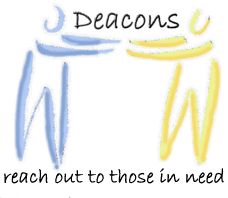 Deacons Fund Application/Attn:  Financial Chair
1669 West Maple RoadBirmingham, MI  48009  Review Form for Organizations Requesting Funding from FPC Deacons FundGuidelines:  	Authorized disbursements will only be approved for tri-county area community agency organizations that provide the basic needs                                 of food, clothing and shelter for disadvantaged people.  Provide complete information and attach requested financial data. 		Apply at least two months before need and include promotional materials for the organization including its mission statement.Name of Organization: __________________________________________________________________________________Mailing Address:   _______________________________ City:  ___________________________ MI    Zip:  ____________Is Organization a 501(c)3?   [    ] Yes / Federal ID #:  __________________________ 		[     ] NoType of Organization:  [   ] Church    [   ] Health    [   ] Community Service Group   [   ] Other:  ____________________Name of Project: _________________________________________Time Frame: ___________________________________Phone Number: (_______) ________________________ Fax Number: (_______) _________________________________Email Address: _____________________________________ Web Site: __________________________________________Please briefly describe your funding request for this current Project (include dollar amounts):____________________________________________________________________________________________________________________________________________________________________________________________________________ Please briefly describe funds granted from other groups:____________________________________________________________________________________________________________________________________________________________________________________________________________ What is the total of your project’s budget?  $_____________________________           [Please provide us with your most current approved financial statement and budget for this Project.]What percentage of your budgeted income for this project do you expect to receive from each of the following?Fees for services from those you serve: _____% What is fee?  _____________		Grants from Private Foundations: _____%	Who?  ____________________________________________________	From Government Sources: _____% Who?  __________________________________________________________Gifts from Local Churches: _____% Who?  __________________________________________________________	Gifts from Individuals: _____%Other Gifts:  _____%		[If your funding request is approved, the check will be made payable to the organization requesting.]Signature: __________________________________________________	  Date: _________________________________<><><><><><><><><><><><><><><><><><><><><><><><><><><><><><><><><><><><><><><><><><><><><><><><><><><>FPC Deacons:  Approved Amount 	[    ]  $____________________					Date:  ______________________________Decline:		[    ]							FPC Rep:  __________________________  Reasoning:   ___________________________________________________________________________________________________________________________  _____________________________________________________________________________________________________________________________________________________________________________________________________________________________________________________________________________________________________________________________________________________________________________________________________________________Deacons Form Review 2022